Let’s Go For a Ride!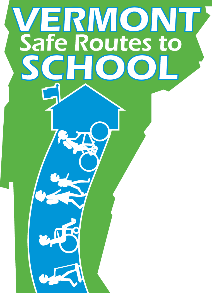 Join us on May 4th to celebrateBike to School Day!


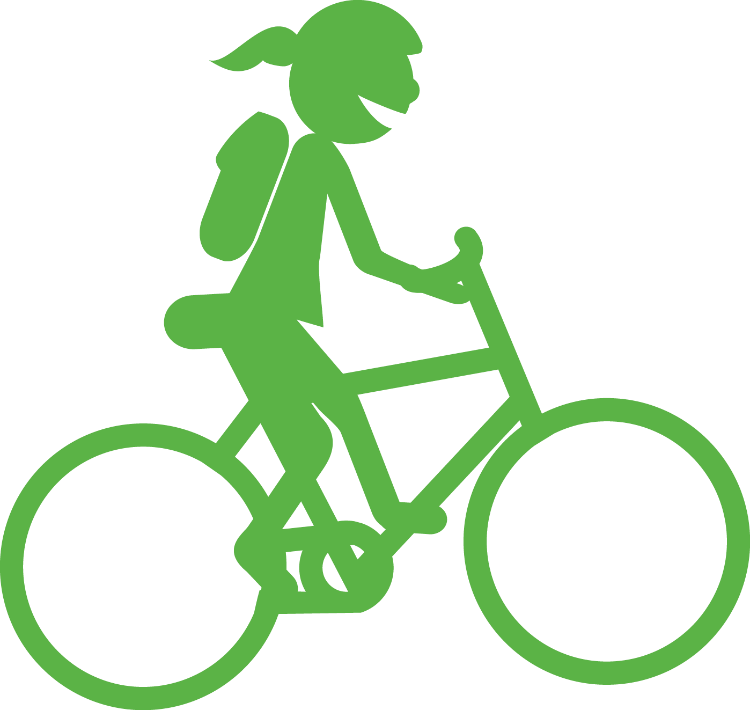 [enter any additional information here]
www.saferoutes.vermont.govWalk with me!Join us on October 5th to celebrateWalk to School Day!

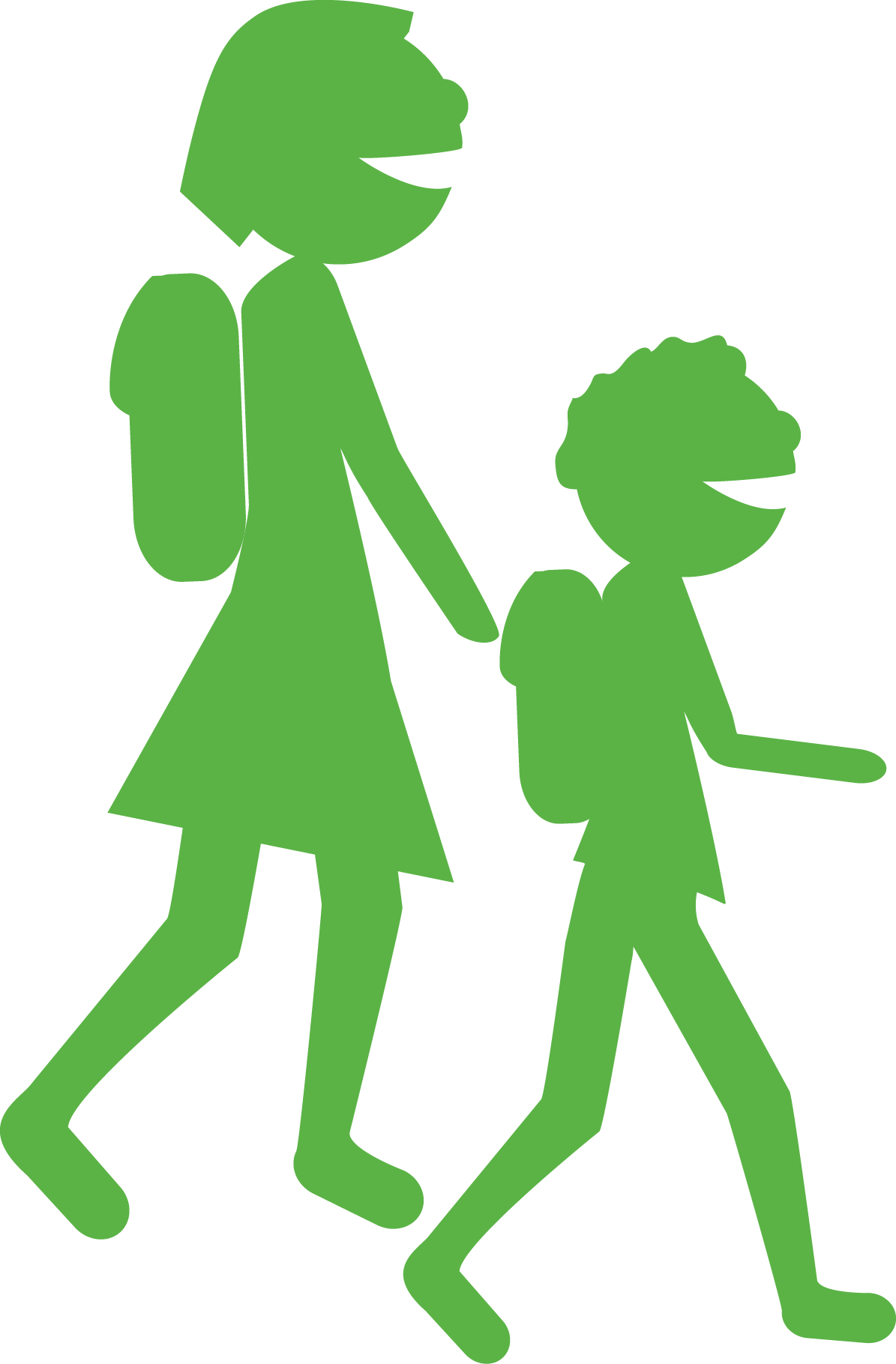 [enter any additional information here]

www.saferoutes.vermont.gov